KARTA ZGŁOSZENIA UCZESTNIKAMiędzyszkolny Konkurs Ortograficzny Języka Angielskiego„Dyktando o Pióro Filomatów”I Edycja – 201627 kwietnia 2016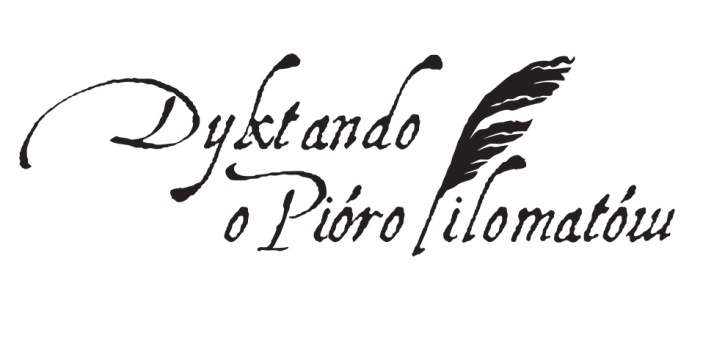 (PROSIMY O WYPELNIENIE DRUKOWANYMI LITERAMI)1. Imię i nazwisko uczestnika.................................................................................................................................................... 2. Numer telefonu kontaktowego  ..............................................…………………………………. 3.  Nazwa, adres i telefon szkoły .................................................................................................................................. .................................................................................................................................. 4. Opiekun wykonawcy (nazwisko, Imię, telefon kontaktowy): ............................................................................................................................................................................................................................................................................Oświadczam, że: Wyrażam zgodę na przetwarzanie danych osobowych w rozumieniu ustawy z dnia 29 sierpnia 1997r. (Dz. U. z 2002r., Nr 101, poz. 926 z pózn. zm.) przez organizatora konkursu w celach związanych z przeprowadzeniem konkursu w tym publikacji okonkursie i na stronie internetowej szkoly.Miejscowość i data ………………………..................................................................................................(czytelny podpis nauczyciela - opiekuna) …………………………….. …………………………………………. (czytelny podpis uczestnika lub rodzica uczestnika niepelnoletniego) 